ҠАРАР                                                                                ПОСТАНОВЛЕНИЕ«27» сентябрь 2016 й.                          № 46                      «27» сентября 2016 г.О внесении изменений в постановление от 12. 12. 2012г. № 40«Об утверждении порядка осуществления администрацией сельского поселения Карткисяковский сельсовет муниципального района Аскинский район Республики Башкортостан  бюджетных полномочий  главных администраторов доходов бюджетов бюджетной системы Российской Федерации»	В целях реализации положений статьи 160.1 Бюджетного кодекса Российской Федерации, п о с т а н о в л я ю:1. Внести  изменения в постановление от 12.12 2012г. №40 «Об утверждении порядка осуществления администрацией сельского поселения Карткисяковский сельсовет муниципального района Аскинский район Республики Башкортостан бюджетных полномочий  главных администраторов доходов  бюджетов бюджетной системы Российской Федерации» по коду бюджетной классификации:- 000 2 02 02999 10 0000 151 «Прочие субсидии бюджетам сельских поселений» установить коды подвида дохода:2. Контроль за исполнением настоящего постановления оставляю за собойИО главы сельского поселения Карткисяковский сельсовет муниципального района Аскинский район Республики Башкортостан Ф.Н.Зиеваисп.: Зиева Ф.Н.т. (834771)28402Башkортостан Республикаhы Асkын районы муниципаль районының Ҡарткиҫәк ауылсоветы ауыл биләмәһе хакимияте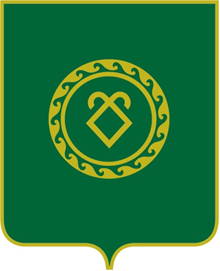 Республика БашкортостанАдминистрациясельского поселенияКарткисяковский сельсовет муниципального районаАскинский район7135 151Субсидии на софинансирование проектов развития общественной инфраструктуры, основанных на местных инициативах